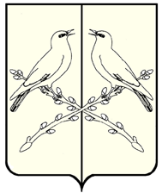 АДМИНИСТРАЦИЯ КАМЕННО-СТЕПНОГО СЕЛЬСКОГО ПОСЕЛЕНИЯТАЛОВСКОГО МУНИЦИПАЛЬНОГО РАЙОНА ВОРОНЕЖСКОЙ ОБЛАСТИПОСТАНОВЛЕНИЕот 28.10.2022 г.  № 50п. 2-го участка института им. ДокучаеваОб утверждении мест, на которые запрещено возвращать животных без владельцев, и перечня лиц, уполномоченных на принятие решений о возврате животных без владельцев на прежние места обитания на территории Каменно-Степного сельского поселения Таловского муниципального района Воронежской областиВ соответствии с Федеральным законом от 6 октября 2003 № 131-ФЗ «Об общих принципах организации местного самоуправления в Российской Федерации», Федеральным законом от 14 июля 2022 № 269-ФЗ «О внесении изменений в Федеральный закон «Об ответственном обращении с животными и о внесении изменений в отдельные законодательные акты Российской Федерации», администрация Каменно-Степного сельского поселенияПОСТАНОВЛЯЕТ:1. Утвердить места, на которые запрещено возвращать животных без владельцев на территории Каменно-Степного сельского поселения Таловского муниципального района Воронежской области согласно приложению № 1 к настоящему постановлению.2. Утвердить перечень лиц, уполномоченных на принятие решений о возврате животных без владельцев на прежние места их обитания на территории Каменно-Степного сельского поселения Таловского муниципального района Воронежской области согласно приложению № 2 к настоящему постановлению.3. Обеспечить размещение настоящего постановления на официальном сайте Каменно-Степного сельского поселения в сети Интернет.4. Контроль исполнения настоящего постановления оставляю за собой.5. Постановление вступает в силу с момента его официального обнародования.Глава Каменно-Степного сельского поселения                                                                     Л.И. МорозоваПриложение № 1 к постановлению администрации Каменно-Степного сельского поселения Таловского муниципального района Воронежской области  от 28.10.2022 № 49Места, на которые запрещено возвращать животных без владельцев на территории Каменно-Степного сельского поселения Таловского муниципального района Воронежской области1) Детские игровые и спортивные площадки.2)Территории парков, скверов, места массового отдыха.3)Территории, прилегающие к многоквартирным домам территории, прилегающие к многоквартирным домам, с расположенными на них объектами, предназначенными для обслуживания и эксплуатации таких домов, и элементами благоустройства этих территорий, в том числе парковками (парковочными местами), тротуарами и автомобильными дорогами, включая автомобильные дороги, образующие проезды к территориям, прилегающим к многоквартирным домам.4) Территории детских, образовательных и лечебных учреждений.5) Территории, прилегающие к объектам культуры и искусства.6) Территории, прилегающие к организациям общественного питания, магазинам.7)Территории, прилегающие к учреждениям, с высокой посещаемостью.8)Площадки танцевальные, для отдыха и досуга, проведения массовых мероприятий, размещения средств информации.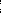 9) Места, предназначенные для выгула домашних животных.10) Кладбища и мемориальные зоны.11) Другие территории, которыми беспрепятственно пользуется неограниченный крут лиц.12) Территории розничных рынков.Приложение № 1 к постановлению администрации Каменно-Степного сельского поселения Таловского муниципального района Воронежской области  от 28.10.2022 № 49Переченьлиц, уполномоченных на принятие решений о возврате животных без владельцев на прежние места их обитания на территории Каменно-Степного сельского  поселения Таловского муниципального района Воронежской области1) Глава Каменно-Степного сельского поселения Таловского муниципального района 